.Start after 32 countsSTEP SIDE, CROSS ROCK, CHASSE WITH ¼ TURN LEFT, ROCK FWD , RECOVER, ½ SHUFFLE TURN RIGHTSTEP, TOGETHER, LOOK SHUFFLE BACK, ½ TURN RIGH WITH STEP FORWARD, ½ TURN RIGHT STEP BACK, COASTER STEPSTEP, STEP, LOOK SHUFFLE FORWARD, STEP WITH ¼ TURN RIGHT, ½ TURN LEFT, KICK – BALL-SIDECROSS, UNWIND ½ RIGHT, LOOK SHUFFLE FORWARD, STEP, STEP,SIDE, TOGETHERREPEAT!www.linedance.at Für die Vollständigkeit des Inhaltes, Übersetzungsfehler, Rechtschreibung usw. wird keine Haftung übernommenMucho Amor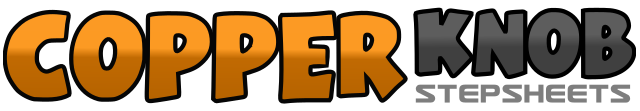 .......Count:32Wall:2Level:Novice - Cuban Cha Cha.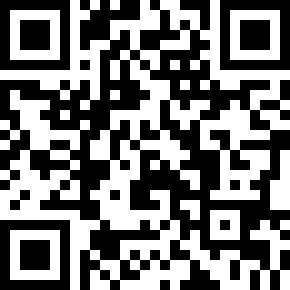 Choreographer:Guenther Wodlei (AUT) - March 2013Guenther Wodlei (AUT) - March 2013Guenther Wodlei (AUT) - March 2013Guenther Wodlei (AUT) - March 2013Guenther Wodlei (AUT) - March 2013.Music:Ay Mujer - Rey RuizAy Mujer - Rey RuizAy Mujer - Rey RuizAy Mujer - Rey RuizAy Mujer - Rey Ruiz........1,2,3Step R to Right Side, Cross L Over R, Recover ( Weight on R)4&5Step L to Left Side,Step R To L, Step With ¼ Turn Left Fwd6,7Step Fwd on R, Recover (Weight on L)8&1Step R with ¼ Right to Side, Step L To R, Step R With ¼ Turn Right Fwd2,3Step L Fwd. , Step R To L4&5Step L Back ,Step R Back with Cross R Over L, Step L Back6,7Step R with ½ Turn Right Fwd., Step L With ½ Turn R Back8&1Step R back, Step L To R, Step R Fwd.2,3Step L Fwd., Step R Fwd.,4&5Step L Fwd, Step R Look Behind L, Step L Fwd.6,7Step with ¼ Turn Right Fwd, ½ Turn Left On The Balls (Weight on L)8&1Kick R Fwd., Step R to L, L touch to Left Side2,3Cross L over R, 1/2 turn Right on balls of both feet so feet are uncrossed (Weight on R)4&5Step L Fwd, Step R Look Behind L, Step L Fwd.6,7Step R Fwd., Step L Fwd.8&Step R Side, Step L To R